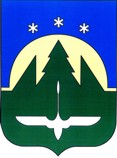 Городской округ Ханты-МансийскХанты-Мансийского автономного округа – ЮгрыПРЕДСЕДАТЕЛЬСЧЕТНОЙ ПАЛАТЫ ГОРОДА ХАНТЫ-МАНСИЙСКАРАСПОРЯЖЕНИЕ 06 июня 2022 года                                                                                                    № 15В соответствии с пунктом 3 части 1 статьи 14 Федерального закона от 02.03.2007 № 25-ФЗ «О муниципальной службе в Российской Федерации», руководствуясь пунктом 13 части 1 статьи 16 Положения о Счетной палате города Ханты-Мансийска, утвержденного решением Думы города Ханты-Мансийска от 25.02.2022 №58-VII РД, РАСПОРЯЖАЮСЬ:1. Утвердить Порядок получения разрешения председателя Счетной палаты города Ханты-Мансийска на участие в управлении некоммерческой организацией лицами, замещающими муниципальные должности, и муниципальными служащими Счетной палаты города Ханты-Мансийска согласно приложению к настоящему распоряжению;2. Разместить настоящее распоряжение на официальном сайте органов местного самоуправления города Ханты-Мансийска;3. Начальнику организационно-правового отдела аппарата Счетной палаты города Ханты-Мансийска Головашкиной Л.А. ознакомить лиц, замещающих муниципальные должности, и муниципальных служащих Счетной палаты города Ханты-Мансийска с настоящим распоряжением и приложением к нему;4. Настоящее распоряжение вступает в силу со дня его подписания;5. Контроль исполнения настоящего распоряжения оставляю за собой.ПредседательСчетной палатыгорода Ханты-Мансийска       					                 Е.Ю. ИгушевПриложение                                                                         к распоряжению председателя                                                      Счетной палаты городаХанты-Мансийскаот 06.06.2022 № 15ПОРЯДОКПОЛУЧЕНИЯ РАЗРЕШЕНИЯ ПРЕДСЕДАТЕЛЯ СЧЕТНОЙ ПАЛАТЫ ГОРОДА ХАНТЫ-МАНСИЙСКА НА УЧАСТИЕ В УПРАВЛЕНИИ НЕКОММЕРЧЕСКОЙ ОРГАНИЗАЦИЕЙ ЛИЦАМИ, ЗАМЕЩАЮЩИМИ МУНИЦИПАЛЬНЫЕ ДОЛЖНОСТИ, И МУНИЦИПАЛЬНЫМИ СЛУЖАЩИМИ СЧЕТНОЙ ПАЛАТЫ ГОРОДА ХАНТЫ-МАНСИЙСКА 1. Настоящий Порядок устанавливает процедуру получения разрешения председателя Счетной палаты города Ханты-Мансийска (далее по тексту – Счетная палата) на участие на безвозмездной основе в управлении некоммерческой организацией (кроме участия в управлении политической партией, органом профессионального союза, в том числе выборным органом первичной профсоюзной организации, созданной в органе местного самоуправления, аппарате избирательной комиссии муниципального образования, участия в съезде (конференции) или общем собрании иной общественной организации, жилищного, жилищно-строительного, гаражного кооперативов, товарищества собственников недвижимости) лицами, замещающими муниципальные должности, и муниципальными служащими Счетной палаты.2. Участие на безвозмездной основе в управлении некоммерческими организациями не должно приводить к конфликту интересов или возможности возникновения конфликта интересов при замещении муниципальных должностей в Счетной палате.3. Ходатайство о получении разрешения председателя Счетной палаты на участие в управлении некоммерческой организацией составляется лицами, замещающими муниципальные должности, и муниципальными служащими Счетной палаты письменно по форме согласно приложению № 1 к настоящему Порядку и направляется в организационно-правовой отдел аппарата Счетной палаты.4. Регистрация ходатайства осуществляется начальником организационно-правового отдела аппарата Счетной палаты в день поступления в журнале регистрации ходатайств по форме согласно приложению № 2 к настоящему Порядку.5. Отказ в регистрации ходатайств не допускается.6. Зарегистрированное ходатайство направляется председателю Счетной палаты в течение одного рабочего дня со дня регистрации.7. Председатель Счетной палаты по результатам рассмотрения ходатайства в течение 5 рабочих дней принимает одно из следующих решений:1) удовлетворить ходатайство лиц, замещающих муниципальные должности, и муниципальных служащих Счетной палаты;2) отказать в удовлетворении ходатайства лиц, замещающих муниципальные должности, и муниципальных служащих Счетной палаты.8. До принятия решения председатель Счетной палаты вправе направить ходатайство в Комиссию по соблюдению требований к служебному поведению муниципальных служащих и урегулированию конфликта интересов в Счетной палате (далее - Комиссия), которое рассматривается Комиссией в сроки и порядке, определенные положением о Комиссии.9. По результатам принятия Комиссией решения о наличии (отсутствии) конфликта интересов у лица, замещающего муниципальные должности, и муниципальных служащих Счетной палаты при участии в управлении организацией председатель Счетной палаты в течение 5 рабочих дней принимает одно из решений, указанных в пункте 7 настоящего порядка.10. Решение председателя Счетной палаты оформляется путем проставления соответствующей резолюции на ходатайстве.11. Начальник организационно-правового отдела аппарата в течение трех рабочих дней со дня принятия решения председателем Счетной палаты по результатам рассмотрения ходатайства уведомляет лицо, замещающее муниципальную должность, либо муниципального служащего о принятом решении путем выдачи копии ходатайства с резолюцией председателя Счетной палаты.12. Нарушение служащими запрета, установленного пунктом 3 части 1 статьи 14 Федерального закона от 02.03.2007 № 25-ФЗ «О муниципальной службе в Российской Федерации», является основанием для привлечения к ответственности в соответствии с действующим законодательством Российской Федерации.Приложение 1.1                                                                        к Порядку получения разрешения председателя Счетной палаты города Ханты-Мансийска на участие в управлении некоммерческой организацией лицами, замещающими муниципальные должности, и муниципальными служащими Счетной палаты города Ханты-Мансийска                                                              Председателю Счетной палаты                                            города Ханты-Мансийска                         Фамилия И.О.                                                         ФИО муниципального служащего                                        (замещаемая должность                                          муниципальной службы)___________________________________________                            _________________________________ Ходатайствона получение разрешения председателя Счетной палаты города Ханты-Мансийска на участие в управлении некоммерческой организациейВ соответствии с пунктом 3 части первой статьи 17 Федерального закона от 27.07.2004 № 79-ФЗ «О государственной гражданской службе Российской Федерации» прошу разрешить мне участвовать на безвозмездной основе в управлении некоммерческой организацией__________________________________________________(указать сведения об участии в управлении некоммерческой организацией - наименование и адрес организации, наименование органа управления организацией и его полномочия, основной вид деятельности организации, срок, в течение которого планируется участвовать в управлении, иное)Участие на безвозмездной основе в управлении некоммерческой организацией не повлечет за собой конфликта интересов.При выполнении указанной работы обязуюсь соблюдать требования, предусмотренные статьями 17 и 18 Федерального закона от 27.07.2004 № 79-ФЗ «О государственной гражданской службе Российской Федерации». «___» _______________ 20__ г.                                            _____________________                                                                                                                                             (подпись) Уведомление зарегистрировано в журнале регистрации уведомлений «___» ___________ 20_____ № _____ _________________(подпись ответственного лица) Приложение 1.2                                                                        к Порядку получения разрешения председателя Счетной палаты города Ханты-Мансийска на участие в управлении некоммерческой организацией лицами, замещающими муниципальные должности, и муниципальными служащими Счетной палаты города Ханты-МансийскаЖурналрегистрации ходатайств о получении разрешения председателя Счетной палаты города Ханты-Мансийска на участие в управлении некоммерческой организациейОб утверждении Порядка получения разрешения председателя Счетной палаты города Ханты-Мансийска на участие в управлении некоммерческой организацией лицами, замещающими муниципальные должности, и муниципальными служащими Счетной палаты города Ханты-Мансийска№п/пРегистрационный номер ходатайстваДата регистрацииХодатайство представленоХодатайство представленоНаименование организации, в управлении которой планируется участвовать или органа управления некоммерческой организацией№п/пРегистрационный номер ходатайстваДата регистрацииФ.И.О.должностьНаименование организации, в управлении которой планируется участвовать или органа управления некоммерческой организацией